Cooking Class – June 17th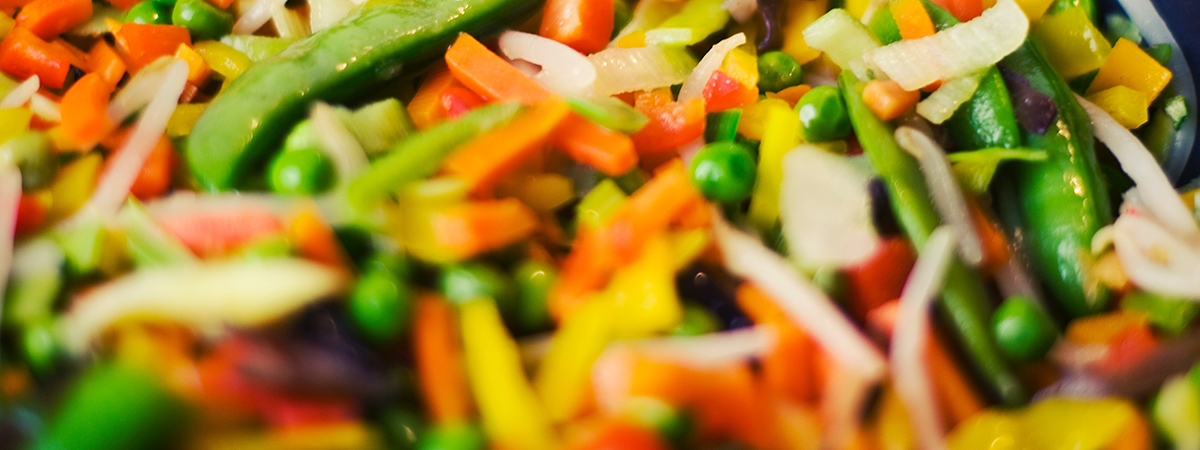 This Evening’s Recipe, YUCATAN BLACK BEAN SOUP Topped with Chili Roasted Cauliflower, Is Being Prepared by Chef Rebecca Stewart In a large pot add the oil, onion, garlic, jalapeños and the spices, sauté over medium high heat for about 5 minutes. Now add the rest of the ingredients. Bring to a boil and then reduce the heat and simmer for about 1 hour. You can let the soup cool and blend in a blender or use an immersion blender.  Here are some garnish ideas for the soup: chopped cilantro, queso fresco or feta ~ crumbled fried tortilla strips, crema, and in the summer fresh tomato salsa!INGREDIENTS	4 tbs Coconut Oil	1 Yellow Onion (diced)  2 Cloves of Garlic (minced)	1 Jalapeno (diced)	1 tsp Toasted & Ground Cumin Seed	1 Small Can of Tomatillos or 3 Tomatillos (skinned & washed)	2 tbs Chili Powder	1 tbs Salt & Pepper	2-3 Chipotle Chilis In Adobo Sauce (chopped) 2 Cans Black Beans 1 Can Diced Tomato or 4 Fresh Tomatoes (Chopped)	1 Can Coconut Milk	4 Cups of WaterINGREDIENTS FOR TOPPING	2 Cups Cauliflower (chopped & tossed with 2 tbs of Coconut Oil)	2 tbs Ground Cumin	2 tbs Chili Powder	1 tbs Salt	1 tsp Ground Pepper	Mix in lime juice, fresh diced tomato, chopped cilantro or green onionHeat oven to 400 degrees. Mix all of the above, lay out on a sheet pan, roast for 15 minutes.  EQUIPMENT	Sheet Pan	Spoon for Stirring	Bowl for ServingJoin Zoom Meeting @ 5:30 PM    https://zoom.us/j/98505353166